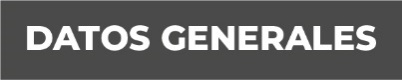 Nombre: Faustino Lopez Ortiz.Grado de Escolaridad: Maestria en Derecho.Cédula Profesional (Licenciatura) 6327705Teléfono de Oficina: 833 278 26 60Correo Electrónico Formación Académica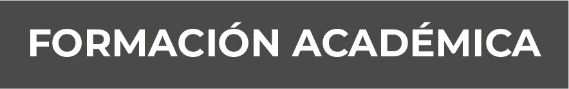 Año: 1996-2000Licenciatura en Derecho.Escuela: Universidad del Golfo de Mexico A. C. Cordoba, Ver.Año: 2018-2019Maestria en Juicios Orales.Escuela Universidad Popular Autonoma de Veracruz.Minatitlan, Ver.Trayectoria Profesional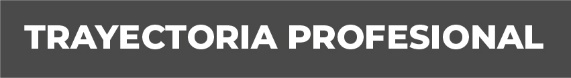 Mayo 2023.Fiscal Segundo en la Subunidad Integral de Procuración de Justicia de Pueblo Viejo, Ver.Marzo 2023.Fiscal de Distrito de la Unidad Integral de Procuraciòn de Justicia de Coatzacoalcos, Ver.Abril 2022.Fiscal Segundo de la Unidad integral de Procuraciòn de Justicia de Zongolica, Ver. Conocimiento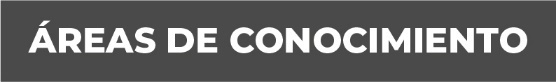 Derecho Penal y Constitucional.Medicina legal, Forense, Criminologia. 